Standar Operasional Prosedur Pelayanan Rekomendasi Registrasi Pengobat TradisionalAlur Proses Pemberian Rekomendasi Registrasi Pengobat TradisonalNomor SOP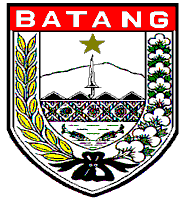 PEMERINTAH KABUPATEN BATANGDINAS KESEHATAN8 April 2014Tgl Pembuatan PEMERINTAH KABUPATEN BATANGDINAS KESEHATAN31 Maret  2017Tgl Revisi PEMERINTAH KABUPATEN BATANGDINAS KESEHATAN31 Maret  2017Tgl Pengesahan PEMERINTAH KABUPATEN BATANGDINAS KESEHATANKepala Dinas Kesehatan Kab. Batang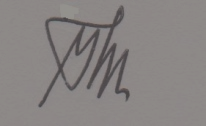 dr. Hidayah BasbethNIP. 19600530 198703 2 004Disahkan OlehPEMERINTAH KABUPATEN BATANGDINAS KESEHATANPelayanan Registrasi Pengobat TradisionalNama SOPPEMERINTAH KABUPATEN BATANGDINAS KESEHATANKualifikasi PelaksanaDasar Hukum1.	Pendidikan Minimal SMA dan sederajat;2.	Memahami struktur organisasi dan tupoksi Seksi Perijinan dan Akreditasi;3.	Memahami aturan tentang registrasi pengobat tradisionalKeputusan Menteri Kesehatan RI Nomor 1076/ Menkes/ SK/ VII/ 2003 tentang Penyelenggaraan Pengobat TradisionalPeraturan Bupati Nomor 17 Tahun 2017 tentang Perubahan Keempat atas Peraturan Bupati Batang Nomor 82 Tahun 2012 tentang Pendelegasian Wewenang Pemberian Perijinan dan Non Perijinan dibidang Penanaman Modal Terpadu Kepada Kepala Dinas Penanaman Modal Pelayanan Terpadu Satu Pintu dan Tenaga Kerja Kabupaten Batang.Peralatan/PerlengkapanKeterkaitanKomputer/laptopPrinterATKBuku agendaSOP Agenda Surat KeluarPencatatan dan PendataanPeringatanCopy rekomendasi Registrasi Pengobatan TradisonalProses registrasi harus sesuai dengan Standar Operasional Prosedur agar pengobatan yang diberikan sesuai dengan kewenangannya berdasarkan peraturan perundangan terkait pengobat tradisionalUraian ProsedurUraian ProsedurPelaksanaPelaksanaPelaksanaPelaksanaMutu BakuMutu BakuMutu BakuMutu BakuBiayaUraian ProsedurUraian ProsedurKepala Dinas KesehatanPetugas Pelayanan Perijinan Kasi Perijinan dan AkreditasiPemohon PerijinanPemohon PerijinanKelengkapanWaktuOutputBiaya1.Pengajuan Permohonan Rekomendasi teregistrasi sebagai Pengobat TradisioanlKomputerPrinterForm PermohonanCek list pemeriksaanATKGratis2.Cek berkas permohonan (Administrasi lengkap dan benar)KomputerPrinterForm PermohonanCek list pemeriksaanATK5 menitGratis3.Pemeriksaan setempat oleh Tim terhadap kesiapan Pengobat Tradisional untuk melaksanakan PraktekKomputerPrinterForm PermohonanCek list pemeriksaanATK5 Hari kerjaLaporan hasil PemeriksaanGratis4.Peralatan dan administrasi lengkap dan siap untuk melakukan kegiatan KomputerPrinterForm PermohonanCek list pemeriksaanATKGratis5Pembuatan surat rekomendasi teregistrasi sebagai Pengobat TradisionalKomputerPrinterForm PermohonanCek list pemeriksaanATK3 Hari kerjaSurat RekomendasiGratis6.Penandatanganan surat rekomendasi teregistrasi sebagai Pengobat TradisionalKomputerPrinterForm PermohonanCek list pemeriksaanATK3 Hari kerjaSurat RekomendasiGratis7.Pengagendaan surat rekomendasi KomputerPrinterForm PermohonanCek list pemeriksaanATK3 Hari kerjaGratis8.Pengambilan Surat RekomendasiKomputerPrinterForm PermohonanCek list pemeriksaanATKGratis